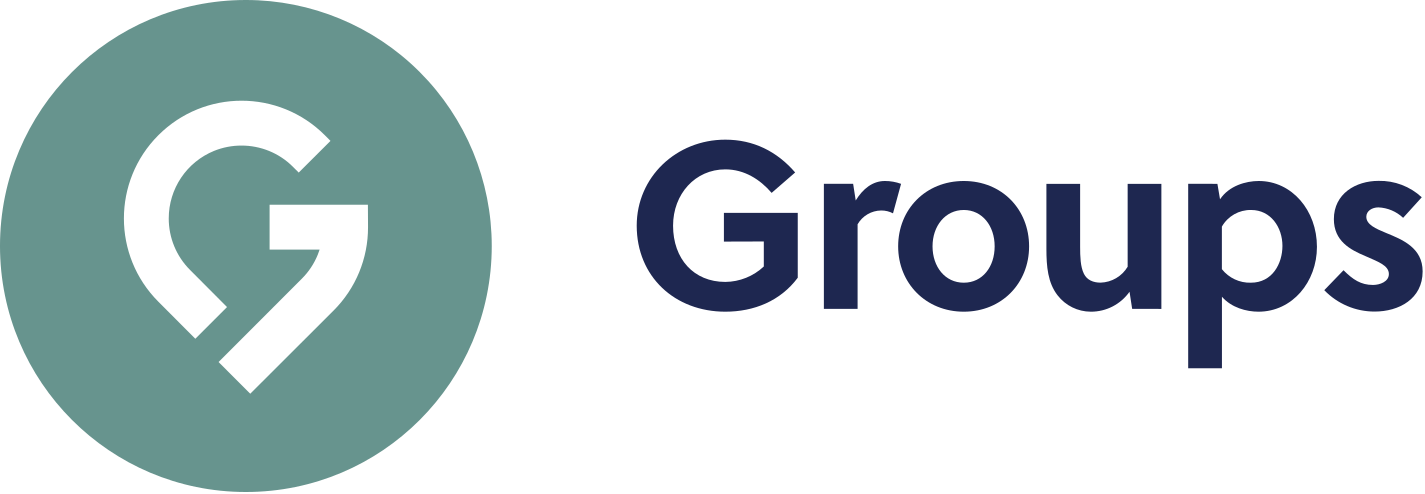 Thanks for checking out our sermon-based Study Guides! If you’ve never used our Study Guides before, you’ll find some basic instructions at the bottom of page 2.Sermon-BASED Study Guidefor the sermon preached on October 10, 2021“A Time for Everything” – Galatians 6:9-10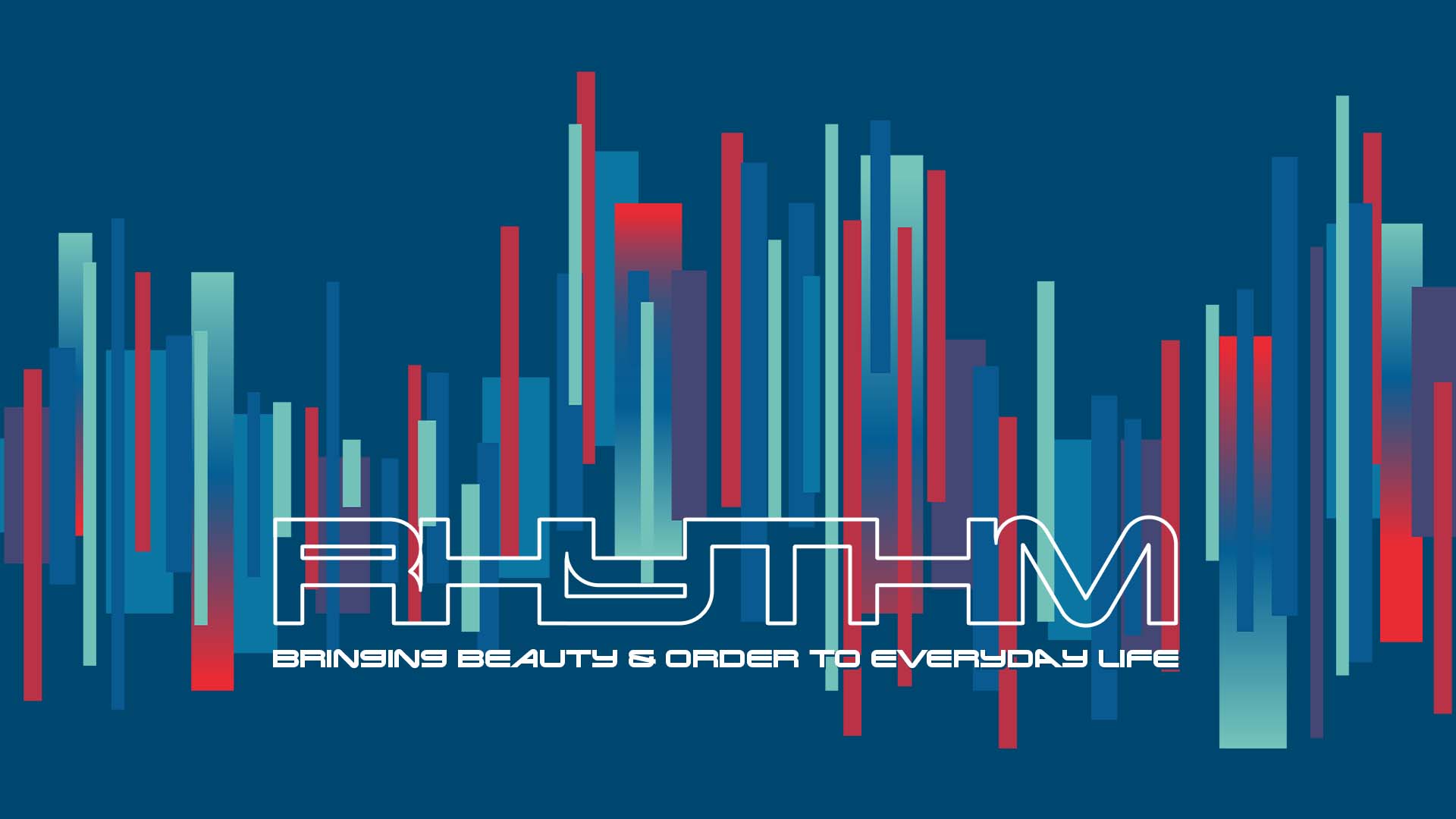 Finding balance in all the demands of everyday life can feel impossible, as we all have so many different commitments and are pulled in so many different directions. But if we can find rhythm, it might just bring beauty, order, and fulfillment to our everyday lives. So far in this series, we’ve learned that life works best when we find a rhythm between work and rest, and that to live well, our public life needs to be sustained by a vibrant private life. This week, we explore the rhythm between living in the present and investing in the future.Group Discussion QuestionsQ – Pastor Bryan framed the message around the tension of living in the present and investing in the future. How would you describe your rhythm between the present and the future – do you tend to think and act more towards one over the other and if so, what does that look like? Q – Let’s read Galatians 6:7-10. What do you find encouraging, inspiring, or convicting? Q – Verse 7 says, “Do not be deceived: God cannot be mocked. A man reaps what he sows.” What does that mean to you and how would you make the connection between that passage and the sermon?Q –  Let’s consider a few questions and statement that Pastor Bryan shared towards the end of the message:“What kind of seeds are you sowing in your everyday life?  What people and moments are you paying attention to? And what kind of harvest are you hoping to reap someday?  Because the  future of your family or career or faith will be shaped by how you respond to the people and opportunities in front of you today  ….  Let us be fully-present to whoever and whatever God puts before us.  And let’s do it today – not waiting for some future time that may never come, or that may be too late.” How would you answer some of these questions and what encouragement have you received in finding the rhythm of the present and the future?(Leader, you may want to read it out loud a few times). How to Use These Study Guides:Consider sending out the Scripture passage to your group members ahead of time.Begin each meeting with a short time of checking in with one another.You may want to begin the discussion by reading the Scripture passage together out loud, or by summarizing the passage if everyone has read it ahead of time.Don’t feel like you need to discuss every question included in the Study Guide. Pick one or two to start with, and see how the conversation flows.If your group meets over Zoom:You may need to do more overt facilitating over Zoom than you would in person. Feel free to call on people to invite them to share.Try to be sensitive to attention spans over Zoom—keep the meetings shorter than they would be in person.Be sure to set aside time for sharing prayer requests and praying together.Group Leader Support: Please reach out to your Campus Pastor or your Coach if you have any questions about leading your group or concerns about your group dynamic. If you have questions about or feedback on the Study Guides, please reach out to Pastor Tim or Pastor Rachel from the Group Life team.